May 7, 2018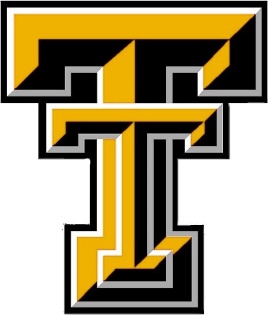 To Junior Varsity Men and Women CoachesRe: TPC InvitationalDear Coaches,Holy Trinity and J. Percy Page would like to extend an invitation to your Junior Varsity Men’s and Women’s Basketball Team to attend the first annual TPC Invitational Basketball Tournament held on Friday, December 7th and Saturday, December 8th, 2018. The tournament will consist of 8 JV men’s teams and 8 JV women’s teams with each team being guaranteed three games.  The entry fee for the tournament is $375.00 per team.  Please return this e-mail as soon as possible so I can then confirm your attendance.** Should you have any questions regarding the tournament, please telephone me at: (780) 462-5777, or e-mail me at Trevor.Scott@ecsd.net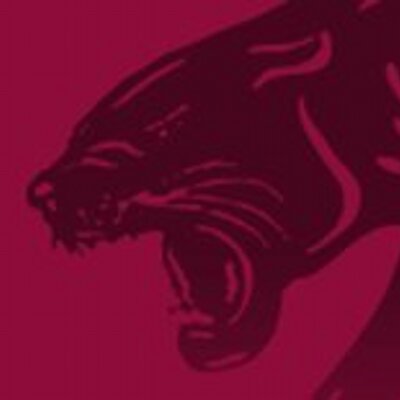 Sincerely yours,Trevor ScottHoly Trinity High SchoolEdmonton, AlbertaSCHOOL:   ____________________________________________________JUNIOR VARSITY MENYes, I am interested in attending your tournament.              Coach: ______________________________	Phone: _________________  Fax:  ____________________	E-mail address:  ________________________JUNIOR VARSITY WOMENYes, I am interested in attending your tournament.              Coach: ______________________________	Phone: _________________  Fax:  ____________________	E-mail address:  ________________________